        Oblastní spolek Českého červeného kříže Karviná, 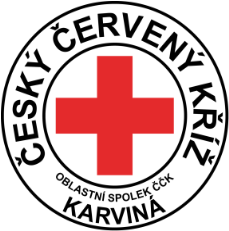       Gerontocentrum, nestátní zařízení sociální péče v Českém  Těšíně, Střelniční č.3      ________________________________________________________________________PLÁN ČINNOSTINA ROK 2021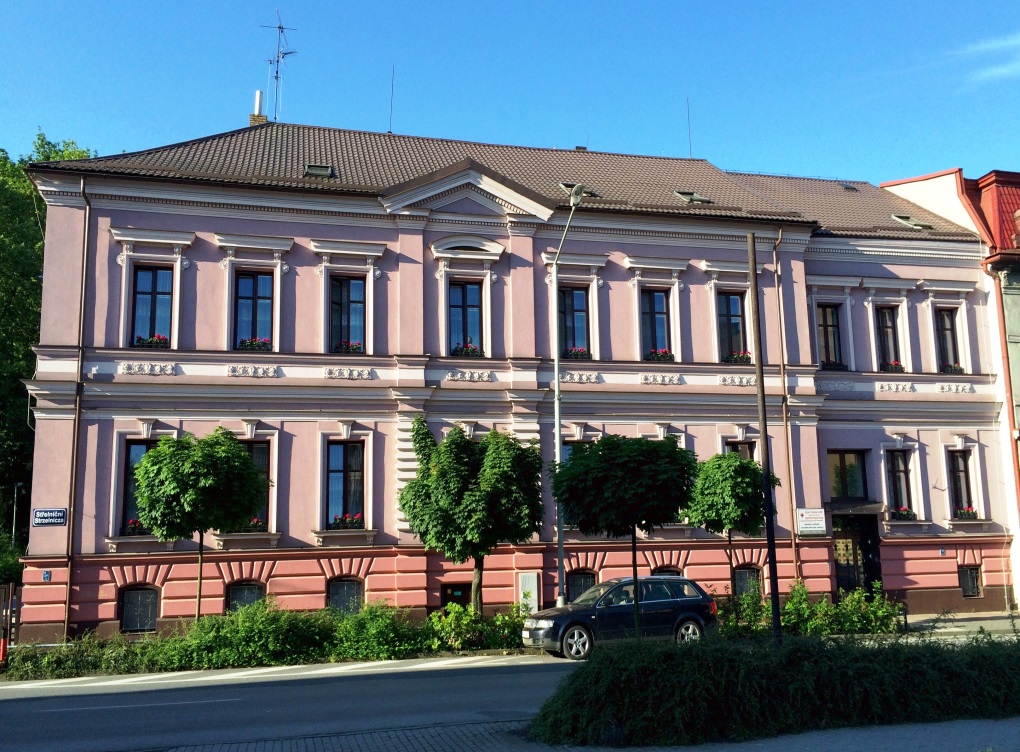 1) ÚVOD Název zařízení: Gerontocentrum ČČK, zřizováno Oblastním spolkem ČČK Karviná, Čajkovského 2215/2a, 734 01 Karviná – Mizerov Statutární zástupce: Luděk Rechberg, předseda OS ČČK Karviná Sídlo zařízení: Střelniční 257/3, 737 01 Český Těšín Odpovědná osoba: PhDr., Bc. Kateřina Kneifel – ředitelka zařízení Druhy poskytovaných služeb: a) „domovy pro seniory“ (§ 49 zákona č. 108/2006 Sb., o sociálních službách, ve znění pozdějších předpisů). Kapacita služby: 32 míst b) „odlehčovací služba“ (§ 44 zákona č. 108/2006 Sb., o sociálních službách, ve znění pozdějších předpisů). Kapacita služby: 1 místo Počet a struktura zaměstnanců organizace k 1.1. 2021:  Finanční zabezpečení organizace pro rok 2021 (dle schváleného rozpočtu VR OS ČČK Karviná): 2. PROVOZNÍ AKCE2.1. Zfunkčnění venkovní výtahové plošiny získáním kolaudačního rozhodnutí. Plánováno již v roce 2020.  Náklady ve výši cca 10 tis. Kč budou hrazeny z finančních prostředků organizace. 										         T: 31.12. 20212.2. Dokončení celkové výměny lůžkového výtahu za zcela nový, splňující všechny požadavky evakuačního výtahu. Nákup záložního zdroje a získání kolaudačního rozhodnutí k evakuačnímu výtahu. Plánovaný náklad na tyto práce je předběžně odhadnut na cca 400 000 Kč. Financování této akce bude pokryto dočerpáním půjčky od Úřadu ČČK v Praze. 										         T: 30.7. 20212.3.Rekonstrukce sociálních zařízení v rámci pokojů č. 1a a 1b na I. odd. a pokojů č.2, a 2b na II. oddělení + rekonstrukce elektroinstalace + výměna podlahových krytin v těchto místnostech a obložení stěn v pokojích.Plánované náklady ve výši 450 tis. Kč budou hrazeny z finančních prostředků organizace.										        T: 30.12. 20212.4.Rekonstrukce kuchyňky na I. oddělení + rekonstrukce elektroinstalace.Plánované náklady ve výši 90 tis. Kč budou hrazeny z finančních prostředků organizace.										        T: 30.11. 20212.5.Výměna určených dveří za protipožární, v souladu s PBŘ. Plánované náklady ve výši 200 tis. Kč budou hrazeny z finančních prostředků organizace.										         T: 31.12. 20212.6. Výměna vnitřního osvětlení na chodbách I. odd. za LED tělesa, která mají větší svítivost a menší spotřebu elektrické energie, zároveň také delší životnost. Plánované náklady ve výši cca 20 tis. Kč budou hrazeny z finančních prostředků organizace.										         T: 31.10. 20212.7. Revitalizace zahrady – zhotovení nových chodníků, výsadba nových rostlin, dokončení plánované skalky v zadní části zahrady.Plánované náklady ve výši cca 50 tis. budou hrazeny částečně z finančních zdrojů organizace a částečně budeme usilovat o zisk finanční podpory od dárců a z nadačních fondů. 										        T: 31.10. 20212.8. Výmalba celého objektu – výmalba všech pokojů, kanceláří a společných prostor v budově. Plánované náklady ve výši cca 120 000 Kč budou hrazeny z finančních prostředků organizace.       					                                              T: 31.8. 20213. LIDSKÉ ZDROJE3.1. 	V rámci prohlubování dosavadních znalostí a dovedností zaměstnanců obou služeb a získání nových poznatků, uspořádat v zařízení minimálně 3x v roce akreditovaný seminář, který bude reflektovat na aktuální potřeby v oblasti vzdělávání dle cílové skupiny zařízení. Plánované náklady ve výši cca 40 tis. Kč budou hrazeny z finančních prostředků organizace.									     	         T: 31.12.2021	3.2. V návaznosti na prohlubování účinnosti sociálního modelu služby zajistit účast na některém z celorepublikových kongresů se zaměřením na rozvoj sociálních služeb za účasti sociální pracovnice,  koordinátorky  průběhu  služby  a  ředitelky zařízení,  s cílem  zkvalitnění vzájemné komunikace a spolupráce s odborně zaměřeným programem. Plánované náklady ve výši cca 10 tis. Kč budou hrazeny z finančních prostředků organizace.				                    					         T: 31.10. 2021 3.3. Zajistit vzdělávání v oblasti bazální stimulace alespoň pro 4 zaměstnance přímé obslužné péče, s následnou aplikací do praxe. Plánované náklady ve výši cca 18 tis. Kč budou hrazeny z finančních prostředků organizace.													         T: 30.10. 2021 3.4. Zajistit skupinová supervizní setkání pro zaměstnance přímé obslužné péče + sociální pracovnici.  Plánované náklady ve výši cca 10 tis. Kč budou hrazeny z finančních prostředků organizace.										        T: 31.12. 2021 3.5. Ve spolupráci s organizací sdružující dobrovolníky umožnit alespoň 3 dobrovolníkům pravidelná setkávání s uživateli sociálních služeb.          									                     T: 31.12. 2021 4. ZABEZPEČENÍ VNITŘNÍHO KONTROLNÍHO SYSTÉMU4.1. Nastavit a průběžně zabezpečovat účinný kontrolní systém, který je v zařízení stanovován platnou směrnicí. Tuto směrnici průběžně aktualizovat, v návaznosti na nové právní předpisy. 									     T: průběžně, celoročně5. ROZVOJOVÉ CÍLE ZAŘÍZENÍ NA OBDOBÍ 2021-20225.1. Nadále aktivně pracovat na upevňování sociálního modelu služeb v zařízení. Průběžně vytvářet odpovídající podmínky pro podporu sociálního modelu, a to:a) zvyšováním a posilováním kompetencí a vzděláváním zaměstnanců v přímé obslužné péči,  a dalších zaměstnanců tj.  sociální  pracovnice a  pracovnice  v sociálních  službách  na  volnočasových  aktivitách (vzdělávání, konzultace a kontakt s obdobnými druhy služeb, podpůrné konzultace s metodiky apod.),b) dalším zkvalitňováním systému individuálního plánování služby s jednotlivými uživateli služeb s ohledem na aktuální zdravotní stav jednotlivců. 										    T: do 31.12. 20225.2. Získávat externí finanční zdroje, které bude možno využít na vzdělávání zaměstnanců, obnovu vybavení interiérů i exteriéru zařízení.                                                T: do 31.12. 20225.3. Zajistit finanční zdroje na plánovanou rekonstrukci všech stávajících sociálních zařízení u pokojů uživatelů a přeměnu stávajících centrálních sociálních zařízení na pokoje pro uživatele. 										    T: do 31.12. 2022V Českém Těšíně, 26.3. 2021								…………………………………..								    PhDr., Bc. Kateřina Kneifel								   ředitelka Gerontocentra ČČKKATEGORIE ZAMĚSTNANCŮORGANIZACECELKEMZ TOHO:DPS                            OS Pracovníci v sociálních službách  1312,61                           0,39Sociální pracovník 10,97                             0,03Zdravotníci 21,94                             0,06Zaměstnanci správy 87,76                             0,23CELKEM:  2423,28                           0,71Plán nákladů: Organizace celkemOsobní náklady10 450 000 Kč Ostatní náklady4 838 000 KčOdpisy 284 000 KčCELKEM: 15 572 000 Kč Plán výnosů: Organizace celkem:Očekávané vlastní výnosy10 386 000 KčOčekávané dotace  5 186 000 KčCELKEM:15 572 000 Kč 